愛鉄連健康保険組合　殿　契約施設利用補助券申請書※利用年月日に合わせて「利用補助券」を発行しますので、利用予定日をご記入ください。　特に記載がない場合は、利用代表者の事業所宛に郵送させていただきます。.令和    年     月     日＜利用代表者＞     　氏     名                               住     所 　〒　　　　　　            電 話 番 号 （        ）       －裏面「契約施設利用要領」をよくお読みください。利用代表者住所は、詳細にご記入ください。FAXでのお申込はできませんので、ご了承ください。記入の際は、黒または青色のボールペンを使用してください。（事業所→健保）Ｒ5.4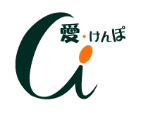 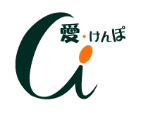 契約施設利用要領【目　的】　愛鉄連健康保険組合（以下「組合」という。）の被保険者及び被扶養者の健康の保持増進と、心身のリフレッシュを図るため、契約施設の利用について補助を行う。【対象者及び補助額】　補助の対象者は、組合の被保険者及び被扶養者とし、補助額等は、別途「契約施設料金表」及び「利用補助券」で広報する。※施設において、利用料金を徴収されない者は除く。　ただし、事業所における大会、レクリエーション等で利用する場合は、補助しない。【利用の方法】①　施設の利用補助券の発行を希望する者は、利用日１０日前までに「契約施設利用補助券申請書」（施設様式１）を、組合へ提出すること。　②　組合は、利用補助券を交付する。　③　施設の利用補助は、1名につき1施設1か月1回とする。【契約施設一覧】課　長係　長係　員施  設  名利用年月日令和        年        月        日記  号番  号氏       名氏       名続 柄年 齢区               分＊続柄 ・ 区分は○で囲んでください。区               分＊続柄 ・ 区分は○で囲んでください。区               分＊続柄 ・ 区分は○で囲んでください。区               分＊続柄 ・ 区分は○で囲んでください。区               分＊続柄 ・ 区分は○で囲んでください。区               分＊続柄 ・ 区分は○で囲んでください。本人 ・ 家族大人高校中学小学幼児幼児本人 ・ 家族大人高校中学小学幼児幼児本人 ・ 家族大人高校中学小学幼児幼児本人 ・ 家族大人高校中学小学幼児幼児本人 ・ 家族大人高校中学小学幼児幼児本人 ・ 家族大人高校中学小学幼児幼児本人 ・ 家族大人高校中学小学幼児幼児本人 ・ 家族大人高校中学小学幼児幼児本人 ・ 家族大人高校中学小学幼児幼児利用枚数小計利用枚数小計利用枚数小計利用枚数小計利用枚数小計利用枚数小計発行枚数発行枚数発行枚数発行枚数発行枚数発行枚数事 業 所 名電 話 番 号事 業 所 名電 話 番 号事 業 所 名電 話 番 号利用補助券の発送先利用補助券の発送先利用補助券の発送先事業所宛　・　利用代表者宛事業所宛　・　利用代表者宛事業所宛　・　利用代表者宛事業所宛　・　利用代表者宛事業所宛　・　利用代表者宛事業所宛　・　利用代表者宛事業所宛　・　利用代表者宛事業所宛　・　利用代表者宛事業所宛　・　利用代表者宛施　設　名所　在　地電　話レジャーランドプールクア施設レクリエーション施設ナガシマスパーランド三重県桑名郡(0594)45-1111●●●ラグナシア蒲郡市海陽町(0533)58-2700●●牧歌の里岐阜県郡上郡(0575)73-2888●つま恋リゾート　彩の郷静岡県掛川市(0537)24-1111●●●博物館明治村犬山市内山(0568)67-0314●掛川花鳥園静岡県掛川市(0537)62-6363●ぐりんぱ静岡県裾野市(055)998-1111●